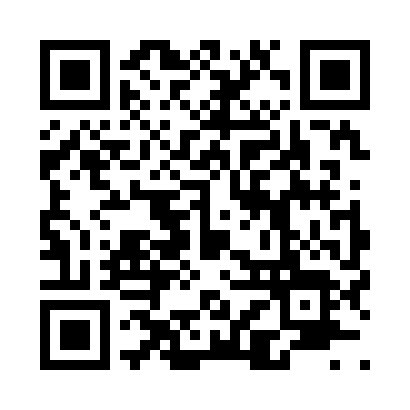 Prayer times for Acy, Louisiana, USAWed 1 May 2024 - Fri 31 May 2024High Latitude Method: Angle Based RulePrayer Calculation Method: Islamic Society of North AmericaAsar Calculation Method: ShafiPrayer times provided by https://www.salahtimes.comDateDayFajrSunriseDhuhrAsrMaghribIsha1Wed5:086:201:004:377:418:532Thu5:076:191:004:377:428:543Fri5:066:181:004:377:438:554Sat5:056:171:004:377:438:555Sun5:046:161:004:377:448:566Mon5:036:151:004:377:458:577Tue5:026:151:004:377:458:588Wed5:016:141:004:377:468:599Thu5:006:131:004:377:479:0010Fri4:596:121:004:377:479:0111Sat4:586:121:004:377:489:0112Sun4:576:111:004:377:499:0213Mon4:576:101:004:377:499:0314Tue4:566:101:004:377:509:0415Wed4:556:091:004:377:519:0516Thu4:546:081:004:377:519:0617Fri4:536:081:004:377:529:0718Sat4:536:071:004:377:529:0719Sun4:526:071:004:377:539:0820Mon4:516:061:004:377:549:0921Tue4:506:061:004:377:549:1022Wed4:506:051:004:377:559:1123Thu4:496:051:004:377:569:1124Fri4:496:051:004:377:569:1225Sat4:486:041:004:377:579:1326Sun4:486:041:004:377:579:1427Mon4:476:031:014:377:589:1428Tue4:476:031:014:377:589:1529Wed4:466:031:014:377:599:1630Thu4:466:031:014:388:009:1731Fri4:456:021:014:388:009:17